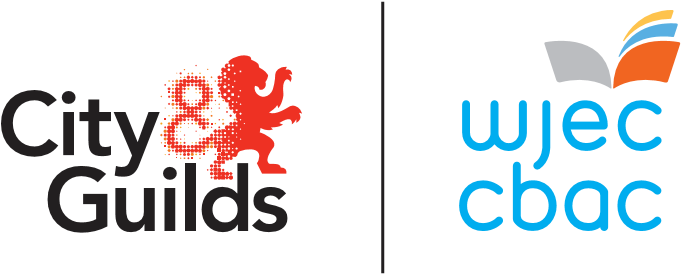 City & Guilds Level 4Preparing for Leadership and Management in Health and Social Care Approved by Qualifications WalesThis qualification forms part of the new suite of Health and Social Care, and Childcare qualifications in Wales provided by City & Guilds/WJEC.Assessment Resource PackVersionMarch 2023 Version 1.1This pack contains word versions of the appendices for the Level 4 Preparing for Leadership and Management in Health and Social Care qualification that can be completed electronically by centres. Appendix 1	External assessment recording form   I confirm that the evidence presented here is an accurate account of the assessment that took place.Appendix 2	Assessment summary form   Qualification title: Appendix 3	Feedback form Qualification title: I confirm that this assessment has been completed to the required standard and meets the requirements for validity, currency, authenticity and sufficiency.Appendix 4	Declaration Declaration of AuthenticityCandidate:I confirm that all work submitted is my own, and that I have acknowledged all sources I have used.Tutor/Assessor:I confirm that all work was conducted under conditions designed to assure the authenticity of the candidate’s work, and am satisfied that, to the best of my knowledge, the work produced is solely that of the candidate.Note:Where the candidate and/or tutor is unable to or does not confirm authenticity through signing this declaration form, the work will not be accepted by City & Guilds. If any question of authenticity arises, the tutor may be contacted for justification of authentication. Version and date Change detail Section 1.1 March 2023Minor amendment to wordingDeclaration formCandidate name TitleCandidate numberAssessor name Assessor nameAssessment dateDD/MM/YY Section 1 – Review of submitted report (Task D(i))Provide details below of how the evidence submitted in the report meets the requirements of the pass criteria Key outcome areas where evidence is limited, further clarification or expansion is expected to be observed  Section 2 – Presentation (Task D(ii))Use the section below to capture notes on the candidate’s presentation; including how the content of the presentation meets the requirements of the pass criteria, and any expansion on outcome areas where limited evidence was identified in the Report. Section 3 – Discussion Provide details below that will support the structure of the discussion based on review of the Report (Section 1), e.g. Key topic/themes to be covered during the discussionTypes of questions to ask that will help evidence the candidate’s knowledge/understandingUse the section below to capture evidence from the discussion with the candidate; this should include any specific questions asked. Use the section below to provide final conclusions on how the entire assessment has met the requirements of the pass criteria Final performance conclusion Assessor signatureSignature DateDD/MM/YYCandidate signatureSignatureDate DD/MM/YYCandidate nameCandidate numberInternal assessor name Date of submissionTask:Use the section below to capture notes from the candidate’s responseUse the section below to capture notes from the candidate’s responseBased on the evidence provided, outline how the candidate’s responses meet/ do not meet the pass criteria Based on the evidence provided, outline how the candidate’s responses meet/ do not meet the pass criteria Grade outcomeAssessor signature/dateCandidate nameCandidate numberAssessor name Date of submissionUnit number/s and title/sEvidence Reference FeedbackTarget date and action plan for resubmissionAssessor signature and date:Candidate nameCandidate number Centre nameCentre numberCandidate signature DateTutor/assessor signatureDate 